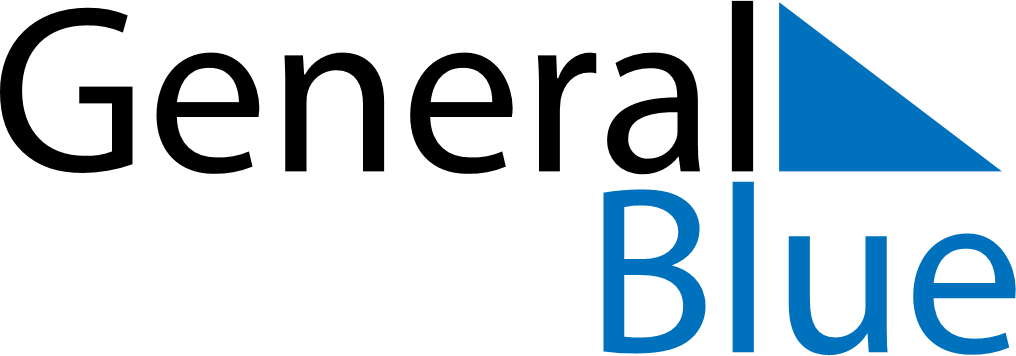 November 2018November 2018November 2018SingaporeSingaporeMondayTuesdayWednesdayThursdayFridaySaturdaySunday1234567891011Deepavali12131415161718192021222324252627282930